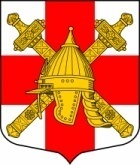 СОВЕТ ДЕПУТАТОВ СИНЯВИНСКОГО ГОРОДСКОГО ПОСЕЛЕНИЯКИРОВСКОГО МУНИЦИПАЛЬНОГО РАЙОНА ЛЕНИНГРАДСКОЙ ОБЛАСТИР Е Ш Е Н И Еот    «13»  апреля  2021 года  № 3О внесении изменения в решение  совета депутатов Синявинского городского поселения Кировского муниципального района Ленинградской области от 17.04.2020 № 17 «Об организации участия населения в осуществлении местного самоуправления в иных формах в административном центре на территории муниципального образования Синявинское городское поселение Кировского муниципального района Ленинградской области»В соответствии с Федеральным законом от 06 октября 2003 года № 131-ФЗ «Об общих принципах организации местного самоуправления в Российской Федерации», областным законом Ленинградской области от 15 января 2018 года № 3-оз «О содействии участию населения в осуществлении местного самоуправления в иных формах на территориях административных центров муниципальных образований Ленинградской области», совет депутатов Синявинского городского поселения Кировского муниципального района Ленинградской области решил:1. Внести изменение в решение совета депутатов Синявинского городского поселения Кировского муниципального района Ленинградской области от 17.04.2020 № 17 «Об организации участия населения в осуществлении местного самоуправления в иных формах в административном центре на территории муниципального образования Синявинское городское поселение Кировского муниципального района Ленинградской области».1.1. Пункт 6.1.2. изложить в новой редакции:«6.1.2. Председатель исполняет свои полномочия по договору, заключаемому с главой администрации Синявинского городского поселения Кировского муниципального района Ленинградской области. Денежные выплаты по договору за работу по выполнению полномочий председателя инициативной комиссии выплачиваются ежемесячно в размере 5000 (пять тысяч) рублей. Расходы, связанные с заключенным договором осуществляются за счет бюджета муниципального образования». 2. Опубликовать настоящее решение в газете «Наше Синявино» и на официальном сайте муниципального образования Синявинское городское поселение.Глава муниципального образования	                                О.Л. Горчаков Разослано: дело, администрация Синявинского городского поселения, прокуратура, газета «Наше Синявино